Government of PakistanMinistry of CommerceNational Tariff Commission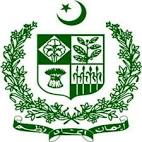 Study onAnti-Export Bias in Tariffs October 12, 2015TABLE OF CONTENTSStudy on Anti-export Bias in Tariffs1.	IntroductionThe Minister for Commerce in the meeting held in his office on May 19, 2015, attended by Secretary Commerce and Chairman NTC, inter-alia, desired that a “Study on Anti-export Bias in Tariffs” may be conducted by NTC and its report be submitted to the Ministry.Accordingly, the NTC prepared the Terms of Reference (TORs) for the study (Annex-I), which were forwarded to the Ministry of Commerce for approval on June 8, 2015 and approved by the Minister.  NTC initiated the subject study to ascertain whether there is anti-export bias in tariffs by using primary as well as secondary sources of information and by carrying out necessary analysis of the issues in consultation with the stakeholders. 2.	Anti-Export Bias in TariffsIn theory and applied framework the anti-export bias from import tariffs arises from, inter-alia, the following three factors:  2.1	Increasing relative prices of goods produced for domestic market and lower the domestic relative price of exports2.1.1	Import tariffs indirectly alter and affect the prices of exports relative to the prices of goods produced solely for the domestic market (nontraded or home goods). Since a tariff raises the price of imports, consumers and industrial users have an incentive to shift consumption away from expensive imports toward locally produced goods, thus relocating resources towards import substitution industries, where profits are high. Therefore, a tariff on imports will reduce the price of exports relative to import substitution goods thereby creating an anti-export bias. High tariffs restrict imports, which reduces the demand for foreign exchange and appreciate the real exchange rate that would shift production away from exports and toward production of goods for home / domestic market only. 2.1.2	For example, if the government imposes 20% customs duty on finished cloth, the landed cost /price of imported finished cloth would increase by at least 20% (net of sales tax) and make imported cloth more expensive. The domestic industry manufacturing cloth for domestic market only would also increase their price of finished cloth near to the landed cost/ price and thus their profits would increase. Resultantly, domestic prices of finished cloth would relatively become higher than the international prices of finished cloth (increasing the profits of domestic import substitution industries) and thus would discourage exports.2.2	Raising the Price of Imported and Domestic Inputs Used by Export Sector (Tariffs and Cost of Inputs)2.2.1	Tariffs on imported inputs discourage exports by raising the cost of production of export goods. For a given price of exports, tariffs on imported inputs increase the cost of producing goods for export and therefore, will reduce output of exportable.2.2.2	First, tariffs directly raise the price of imported inputs: raw materials, intermediate inputs and capital goods. They also increase the profitability of the protected import competing (import substitution) industry, which is then able to increase the price of other inputs, such as land, labour (wage rates) and services. This has a negative effect on exporters who have to meet those prices or bids for their inputs. 2.2.3	Second, as an alternative way of thinking about the issue, tariffs will likely reduce imports, with a positive impact on the balance of payments, and a consequential appreciation of the local currency. This means that exports become more expensive for foreigners and the exports are negatively affected. 2.2.4	For example, if the government imposes 20% customs duty on finished cloth, the landed cost /price of imported finished cloth would increase by at least 20% (net of sales tax) and make imported cloth more expensive. The domestic industry manufacturing cloth for domestic market only would also increase their price of finished cloth near to the landed cost/ price and thus the exporters of clothing (who use finished cloth as intermediate input) would also purchase local or imported finished cloth at higher prices, which would increase their cost of production and reduce their profitability from exports. Since higher tariff on finished cloth would discourage imports, the local currency (Rupee) would appreciate which makes exports more expensive for foreigners and negatively affect exports of clothing / readymade garments. 2.3	Increasing Prices of Labour and Capital by Altering Wages and Rental Rates which must be Absorbed by the Export Sector2.3.1	Tariffs change the prices of imports, which in turn, alter the prices of primary factor inputs: wages and rentals on capital. For example, if the production of imports requires relatively larger amounts of capital than labor, then a higher tariff would raise the rental rate on capital due to increase in its demand. If capital is mobile across all sectors of the economy, the higher rental rate on capital would be spread across all sectors, which, by itself, would raise costs of production in the export sector and reduce output. It is also true that in this example, a tariff will reduce the wage rate, so the extent to which a tariff affects cost of factors of production in a sector depends on how intensively that sector uses either labour or capital.2.3.2	Alternatively if imports are labor-intensive, then a higher tariff would raise the wage rate. Assuming labor is mobile across all sectors of the economy, the higher labor costs would be spread across all sectors in the economy, which, by itself, would raise costs of production in the export sector and reduce production (exportable surplus). It is also true that a tariff will reduce the price of some factors of production, so the extent to which a tariff affects factor costs in a sector would depend on the sector’s factor intensity.2.4	Drawbacks do not Completely Payback the Higher Price of Domestic Inputs as a Result of a Higher Tariff		Duty-drawback schemes, which provide a rebate to exporters for the tariff duties paid on imported inputs, often do not remove the bias against exports completely. The reasons for this are: (i) these schemes can be costly to administer; (ii) a drawback reduces government revenue when it is introduced, so other distorting taxes would have to be increased, which themselves, might unintentionally increase the cost of production of exporters thus discouraging exports; and (iii) drawbacks do not reverse the decline in the relative price of exports or the higher price of domestic inputs as a result of a higher tariff. Besides, there are complaints of delay in payment of duty drawbacks by the FRB, which in some cases takes more than a year to get back the duty drawback and has a financial cost.Customs Tariffs Reforms in Pakistan – Reducing the Extent of Anti-Export Bias3.1	Pakistan has substantially reduced its tariffs in an attempt to rationalize it by bringing them down from maximum rate of duty of 125% in 1989 with 17 slabs to only 25% with 5 slabs in 2002-03 (Details of Tariff Reforms are at Annex-II). 3.2	The Government started a steady program of tariff reduction by adopting a ‘tops down’ approach, thus bringing down the top rate (‘normal’ maximum tariff rate) and, occasionally, also reducing tariffs on imports of intermediate inputs and raw materials. The maximum rate of duty was reduced from 92 percent to 70 percent and then to 65 percent in FY 1994-95 and 1995-96 respectively. Then the maximum rate of customs duty was reduced from 65 percent to 45 percent on March 28, 1997 and merged the 14 duty rates (slabs) into a six duty slabs (i.e.10%, 15%, 20%, 25%, 35%, and 45%). In budget 1997-98 the maximum rate of duty was further reduced to 35 percent with five (5) duty slabs (5%, 10%, 20%, 25% and 35%) and in 2002-03 the maximum rate was reduced to 24% with 4 tariff slabs. Table 1Pakistan: Reforms in Customs Tariffs 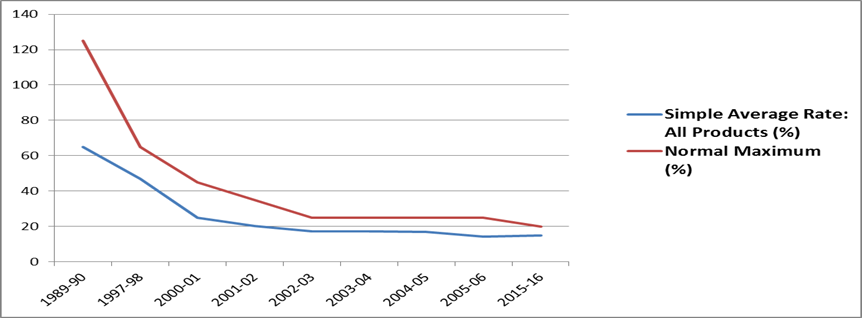 3.3	The tariffs were again raised by imposing regulatory duties of 10% to 15% on more than 600 tariff lines during the period from 2007-08 to 2011-12. The Government of Pakistan again started the tariff liberalization in 2013-14 under an agreement with the IMF and the World Bank, primarily aimed at opening the country’s trade with other countries, reducing the cost of doing business and discouraging smuggling. 3.4	In the first phase of tariff reforms that was implemented from July 2014, the government slashed the maximum rate of duty from 30% with seven slabs to 25% with six slabs except for the automobile sector. In the budget 2015-16 the maximum rate of duty was further reduced from 25% to 20% with five slabs. Similarly, it replaced the 0% tariff slab with 2% aimed at removing the structural flaws and improving documentation. It also introduced a new Fifth Schedule to the Customs Act, 1969 in a bid to protect sensitive domestic industries producing item having an impact on common citizens through increase in cost of production (by way of withdrawal of concessions on raw materials/inputs).4.	Pakistan’s Existing Tariff Structure4.1	Under Pakistan’s current tariff structure the maximum rate of duty is 20 percent with five duty slabs ranging from 2% to 20% (except for automobiles, motor cycles and parts thereof). The following table shows distribution of number of tariff lines (HS-8 digit) against each duty-slab:Table-2Slab-wise Pakistan’s Tariff		    Source: Pakistan Customs Tariff 2015-164.3	The above table reveals that around 40% of tariff lines out of total tariff lines of 6,520 are subject to customs duty of 5% or below. The average tariff rate which was 24.8 percent in 2000-01 has come down to 14.8 percent in 2014-15. This has reduced anti-export bias in tariffs applicable to the exports of traditional export goods to a large extent (emphasis added).4.4	Besides, above tariff reforms and rationalization of tariffs, the Federal Government in order to enhance the exports has provided various concessions in duty rates / incentives, under different schemes / arrangements to the exporters to keep them competitive in the global market. Under these incentives, Federal Government under SRO 209(I)/2009 has authorized repayment of customs duties (in order to provide raw materials / inputs to export industries at lower prices), to the extent specified in column (3) of the Tables at Annexure-III on the importation of the raw materials used in the manufacture of the goods specified in column (2) that are exported during the period after March 5, 2009. 4.5	Furthermore, the Federal Government also allowed Duty and Tax Remission for Export (“DTRE”) scheme that allows for exporters to import and procure local raw materials / inputs without payment of customs duty, excise duty, sales tax and withholding tax. This facility is only available for use in the manufacture of goods meant for exports.4.6	In addition the Federal Government has also introduced Manufacturing Bond Scheme to give incentive to Export Oriented Unit(s) (EOU) to import plant, machinery, equipment and raw materials tax free, for exclusive use in the manufacture of goods for export. It is meant to encourage manufacturers, to manufacture for export within the country. In Pakistan SRO 327(I)/2008 operates this scheme, according to which industries exporting 80 to 100 percent of its production and engineering industries (as certified by the Engineering Development Board) who export 50 percent of its production. 4.7	Thus as a result of tariff reforms 40% of total tariff lines mainly pertaining to inputs / raw materials are subject to less than 5 percent customs duty and by providing incentives in import duties under different schemes, i.e. zero rate of duty on inputs under Schedule V to the Customs Act, 1969, repayment of customs duty under SRO 209(I)/2009, DTRE scheme and Manufacturing Bond Scheme, the anti-export bias in tariff for the traditional export products has been either eliminated or reduced to a large extent. However, the anti-export in tariffs relating to sophisticated / high value added products still exists and is explained as under.5.	Sophisticated /High Value Added Products5.1	The review of Pakistan Customs Tariff and the information gathered from stakeholders during the meeting held in NTC on August 24, 2015 it was observed that there are certain raw materials and inputs that are used in manufacturing of sophisticated / high value added products, however, they are subject to statutory customs duty rates, as they have not been used in the production of sophisticated / high value added products, so far nether the industrial / trade policy has prioritized such industrial sectors / products.  Thus there exists an anti-export bias in the tariffs of such sophisticated / high value added products.5.2	There are renowned home appliances manufacturing companies in Pakistan producing gas heaters for last 20 to 30 years, however, the gas heaters are not of international standards like Rinnai heaters, as they do not have the feature of 100 percent gas combustion and also do not have gas “No return valve”. If heaters having gas burners with 100 percent gas combustion feature and no gas return valve would make gas heaters safer, with low gas consumption resulting saving gas as well. 5.3	Another example could be that of fire retardant furniture (which save human lives in case of fire). Pakistan is already exporting traditional furniture, however,  it can increase its exports manifold if it produces fire retardant furniture and portable office furniture. Inputs used in the manufacture of fire retardant furniture and components used in the manufacture of gas heaters with the features of 100 percent gas combustion and no gas return valve needs to be provided at lowest rate of duty i.e. 2 percent. These components presently attract higher duty rate in the range of 10% to 20% and there are no rebates on them as well. 5.4	In an earlier study on exports of non-traditional products fire retardant baby garments/kids wear was identified as there are renowned companies manufacturing baby garments/kid wear on large scale in Pakistan. However, there was no producer of fire retardant baby garments/kids wear. The duty structure of fire retardant baby garments/kids wear and its imported inputs is shown in the table below:5.5	There are some non-traditional items which are known as special performance products which are used as inputs to make sophisticated baby garments / kids wear. The Federal Board of Revenue (FBR) has allowed repayment of customs duty on the import of raw materials used in the manufacture of export goods including 100 percent cotton or blended polyester/cotton/Trevira (all blends) dyed THPC fire or flame retardant woven fabric through an S.R.O.754(I)/2014 from August 21, 2014. However, there are no reported exports of fire retardant baby garments/kids wear from Pakistan.Thus Pakistan’s share is only US$ 12 to US$ 13 billion in world total exports of textile and clothing of US$ 766 billion.6.	Conclusions6.1	On the basis of the above analysis the following conclusions are drawn:(i)	The successive Governments have carried out tariff reforms, due to which the maximum of duty has been brought down from 125% in 1989 to 20% in 2015-16. The average tariff rate which was 24.8 percent in 2000-01 has come down to 14.8 percent in 2014-15.(ii)	Pakistan’s exports can be segregated into two sets of exports, firstly exports of traditional products, viz rice, fish, cotton yarn, bed linen, towels, textiles, clothing, chemicals etc and secondly exports of sophisticated / high value added products, e.g fire retardant kids wear / garments, fire retardant furniture, assemble-able office furniture, gas heaters with “No return gas valve” etc.(iii)	The Federal Government in order to enhance the traditional exports with the exception of fire retardant fabric for kids wear has provided various concessions in duty rates / incentives, under different schemes / arrangements, including re-payment of customs duty, DTRE scheme and Manufacturing bond scheme, to the exporters to keep them competitive in the global market.(iv)	The above tariff reforms and provision of inputs to the export industries at concessionary rate of duty have removed the anti-export bias in tariffs in case of traditional exports to a large extent. (v)	The raw materials / inputs of sophisticated / high value added products have, so far, not been identified as these products are not being exported, nor their inputs are subject to concessionary regime / treatment. Thus there is an obvious anti-export bias in the tariffs of sophisticated / high value added products.(vi)	A separate detailed study is required to identify the sophisticated / high value added products and their inputs and suggest measures to remove anti-export bias in tariffs.7.	RECOMMENDATIONIn view of the above it is proposed that a detailed study be carried out in the NTC to identify the sophisticated / high value added products and their inputs and suggest measures to remove anti-export bias in tariffs.If approved the NTC would prepare TORs of such a study.***********************Annexure-ITerms of Referencefor The Study on Removing Anti-export Bias in TariffsReview of the existing tariff structure with a view to identify the anti-export bias in the tariff structure. Propose availability of raw materials / inputs at either zero rate of duty or 1% for the production of sophisticated / high value added products for export to developed countries, which have imposed mandatory quality standards under Sanitary and Phytosanitary (SPS) and Technical Barriers to Trade (TBT) agreements.Identification of domestic industries producing inputs for export industries and reducing duty rates on the raw materials of such industries. Preparation of a tariff plan, to reduce anti-export bias, by lowering tariffs on inputs and capital goods (plant and machinery) of the export industries. Duties on inputs used in the production of export products should normally be zero or at floor level. Interaction with stakeholders (exporters and potential exporters) to obtain their views/comments regarding tariffs on their inputs and output. Propose concessionary rate of duty for inputs of export oriented industries, high value-added industries / high-tech (sophisticated products manufacturing) industries with a view for resource allocation to intended priority sectors. NTC will also hire consultants / experts for conducting the said study. Annexure-IITariff Reforms in PakistanPakistan introduced number of trade and tariff policies reforms since early 1990s, to liberalize trade and upon up its economy. Pakistan started liberalization of its trade regime and reduction in tariffs in 1991, when the maximum rate of customs duty (except automobiles, which were subject to highest rate of duty of up to 250%) was 125% and there were 17 tariff slabs. In order to provide inputs to the manufacturing industries at lower rates numerous concessions in tariffs were allowed through more than 150 different SROs. These exemptions in duty rates were used to generate a cascaded tariff in many cases. The maximum rate of duty was brought down from 125% in 1990-91 to 80% in 1992-93 and the number of tariff slabs was reduced from seventeen to ten.In August 1993 a Tariff Reforms Committee was set up. In view of the recommendations of Tariff Reforms Committee the maximum rate of duty was reduced from 92 percent to 70 percent and then to 65 percent in FY 1994-95 and 1995-96 respectively. Maximum rate of customs duty was reduced from 65 percent to 45 percent on March 28, 1997 and merged the 14 duty rates (slabs) into a six duty slabs (i.e.10%, 15%, 20%, 25%, 35%, and 45%). In budget 1997-98 the maximum rate of duty was further reduced to 35percent with 5 duty slabs (5%, 10%, 20%, 25% and 35%). Tariff Reforms Committee classified manufactured products into following categories by stages of manufacturing in accordance with minimum rate of duty of 10% and maximum rate of duty of 50% and 35% over a period of three years starting from budget for FY 1994-95:	* E = Exempted In April 2001 a study on Tariff Restructuring was conducted by the consultants under the supervision of Ministry of Commerce. In the study it was stated that the major tariff reforms carried out during 1994 to 1999 have substantially reduced and rationalized the tariffs in accordance with the recommendations of Report of Tariff Reforms Committee prepared in 1993. The maximum tariff rate was brought down from 95% in 1992 to 35% in 1999 applying cascaded tariff rates to the products.Pakistan introduced number of trade and tariff policies reforms since early 1990s, to liberalize trade and upon up its economy. Pakistan started liberalization of its trade regime and reduction in tariffs in 1991, when the maximum rate of customs duty (except automobiles, which were subject to highest rate of duty of up to 250%) was 125% and there were 17 tariff slabs. In order to provide inputs to the manufacturing industries at lower rates numerous concessions in tariffs were allowed through more than 150 different SROs. These exemptions in duty rates were used to generate a cascaded tariff in many cases. The maximum rate of duty was brought down from 125% in 1990-91 to 80% in 1992-93 and the number of tariff slabs was reduced from seventeen to ten.In August 1993 a Tariff Reforms Committee was set up. In view of the recommendations of Tariff Reforms Committee the maximum rate of duty was reduced from 92 percent to 70 percent and then to 65 percent in FY 1994-95 and 1995-96 respectively. Maximum rate of customs duty was reduced from 65 percent to 45 percent on March 28, 1997 and merged the 14 duty rates (slabs) into a six duty slabs (i.e.10%, 15%, 20%, 25%, 35%, and 45%). In budget 1997-98 the maximum rate of duty was further reduced to 35percent with 5 duty slabs (5%, 10%, 20%, 25% and 35%). In April 2001a study on Tariff Restructuring was conducted by the consultants under the supervision of Ministry of Commerce. In the study it was stated that the major tariff reforms carried out during 1994 to 1999 have substantially reduced and rationalized the tariffs in accordance with the recommendations of Report of Tariff Reforms Committee prepared in 1993. The maximum tariff rate was brought down from 95% in 1992 to 35% in 1999 applying cascaded tariff rates to the products.Annexure-IIITable Repayment of Customs Duty on Raw Materials of Export IndustriesTextile Industries under SRO 209(I)/2009Leather industryRepayment of Customs Duty on Raw Materials of Export Industries Under SRO 211(I)/2009.Repayment of Customs Duty on Raw Material of Export industries (Auto Industry) under SRO 212(I)/2009Miscellaneous Products:Packing Materials, Edible Products, Plastic Products, etc.-Parent  SRO. 212 (I)/2009 dated 05.03.2009 as amended from time to time including by SRO. 581 (I)/2012 dated 01.06.2012.Engineering Products:Engineering/Metal & Allied Product-Parent SRO. 211 (I)/2009 dated 05.03.2009. Leather Industry:Leather Products-Parent SRO. 210 (I)/2009 dated 05.03.2009 as amended from time to time including by SRO. 580 (I)/2012 dated 01.06.2012 & SRO. 1215 (I)/2012 dated 27.09.2012 & SRO. 923 (I)/2015 dated 08.09.2015.Textile Industry:Textile Products-Parent SRO. 209 (I)/2009 dated 05.03.2009 as amended from time to time including by SRO. 579 (I)/2012 dated 01.06.2012, SRO. 754 (I)/2014 dated 21.08.2014 & SRO. 1214 (I)/2012 dated 27.09.2012.Petroleum Industry: Petroleum Products/Lubricating Oil:FBR Federal Excise SRO. 137 (I)/2012 dated 14.02.2012 notified under rule 33 of the Federal Excise Rules, 2005amended FED Rebate SRO. 807 (I)/2005 dated 12.08.2005 for addition of a proviso on account of export of petroleum products to Afghanistan and through Afghanistan to Central Asian Republic, expressing that such export is subject to Government to Government contract through Oil Marketing Companies, duly registered with OGRA. Export goods: duty drawback allowed on raw material importThe Federal Board of Revenue (FBR) has allowed repayment of customs duty on the import of raw materials used in the manufacture of export goods including 100 percent cotton or blended polyester/cotton/Trevira (all blends) dyed THPC fire or flame retardant woven fabric. Through an S.R.O.754(I)/2014, the FBR has amended S.R.O.209(I)/2009 here on Tuesday to allow duty drawback to exporters from August 21, 2014. Under the notification, the exporters have to fulfil the specified	conditions 0f S.R.O.209 (I)/2009.	
According to another S.R.O.755 (I)/2014 issued here on Tuesday, the FBR has also allowed duty drawback facility to the goods produced or manufactured and exported by M/s Sapphire Finishing Mills Limited, Karachi.. 
The recent performance of Export shows that it is gradually losing the edge in the export market. The one factor among others for decline in exports could be the Anti-Export Bias in Tariffs. Now the question rises that whether there is an Anti-Export Bias in Tariff?  This factor has been analyzed and following are the findings of the NTC in this regards;DescriptionPage No.Introduction3Anti-Export Bias in Tariff 3Customs Tariffs Reforms in Pakistan6Pakistan’s Existing Tariff Structure 7Sophisticated / High Value Added Products9Conclusions11Recommendations12Annex-I13Annex-II14Annex-III161989-901997-982000-012001-022002-032003-042004-052005-062015-16Simple Average Rate: All Products (%)64.847.124.820.417.317.116.814.414.8Industrial Products (%)66.0n.a24.320.216.916.716.610.413.2Agricultural Products (%)57.2n.a28.021.819.619.518.115.615.4Normal Maximum (%)1256545352525252520Number of Slabs17146544445Duty Slab (%)Number of Tariff LinesPercent of Total Tariff LinesCumulative %0911.391.3923705.677.065217833.4040.461078712.0752.53154597.0259.5520214732.9292.47Above 20%4426.7799.30Specific duty460.70100.00	Total	6,520100PCT CodeDescriptionStatuary duty rate 2015-16 (%)Finished GoodFinished GoodFinished Good6111.0000Baby garments /  Kids wear20Input/ Raw materialsInput/ Raw materialsInput/ Raw materials5512.9990Fire-retardant fabricWoven fabrics of synthetic staple fibres, containing 85 % or more by weight of synthetic staple fibres. -Other155516.1200Loycell fabricWoven fabrics of artificial staple fibres. - Containing 85 % or more by weight of artificial staple fibres:- - Dyed1535% Maximum35% Maximum35% Maximum50% Maximum50% Maximum50% MaximumRaw MaterialsFirst Year Second YearThird YearFirst Year Second YearThird YearPrimary raw materials10%10%10%10%10%10%b)   Secondary raw MaterialsNot locally ProducedLocally Produced30%40%20%25%15%20%30%40%20%30%15%25%c)   Raw materials for exports0%0%0%0%0%0%Intermediate ProductsNot locally ProducedLocally Produced60%70%40%45%25%30%60%70%50%60%35%45%Intermediate products for exports0%0%0%0%0%0%Exportable Products65%50%30%55%45%35%High Priority Domestic Industries(engineering & Chemicals)E*70%50%E*E50%Finished Products75%55%35%75%65%50%Plant/Machinery & EquipmentNot locally ProducedLocally Produced10%75%10%55%10%35%10%75%10%65%10%50%Exportable Products55%45%35%55%45%35%S.NoIndustries ProducingExtent of Repayment of Customs Duty1.Grey   fabrics,   made   of 100% cotton0.03% of the f.o.b. value.2.Grey  ready-made garments, made of 100% cotton0.23% of the f.o.b. value3.Grey      made-ups       i.e. bed wear,   curtain,   table linen, etc. made of 100% cotton0.10% of the f.o.b. value.4.Bleached   fabrics,   made of 100% cotton0.33% of the f.o.b. value5.Bleached ready-made garments, made of 100% cotton0.43% of the f.o.b. value6Bleached   made-ups   i.e. bed wear,   curtain,   table linen, etc. made of 100% cotton.0.31% of the f.o.b. value7Dyed or printed or partially dyed or printed or screen printed fabrics, tapestry   fabrics,   made   of 100% cotton0.71% of the f.o.b. value8Dyed  or  printed  or partially dyed or printed ready-made garments made of 100% cotton0.90% of the f.o.b. value.9Dyed or printed or partially dyed or printed made-ups i.e. curtain,    table    linen,    etc.     Bed wear, made of 100% cotton.1.00% of the f.o.b value10Grey  blended  fabrics made of polyester staple fiber and cotton fiber(applicable to all blends)Re.0.33 per kilogram.11Bleached  blended fabrics made of polyester staple fibre and cotton fibre (applicable to all blendsRs.1.08 per kilogram12Dyed or printed blended fabrics made of polyester staple fibre and cotton fibre (applicable to all blends)Rs.3.53 per kilogram13Grey blended garments,   wearing  apparel (all  blends  of  polyester staple  fibre  and  cotton fibre).0.26% of the f.o.b. value14Bleached blended garments, wearing apparel (all blends  of  polyester staple  fibre  and  cotton fibre).0.35% of the f.o.b. value15Dyed or printed blended garments, wearing apparel (all blends of polyester staple fibre and cotton fibre).0.67% of the f.o.b. value16Grey  blended   made ups i.e. bedwear, curtain, table linen etc. (all blends of polyester staple fibre and cotton fibre).0.19% of the f.o.b. value.17Bleached     blended made ups i.e. bedwear, curtain, table linen etc. (all blends of polyester staple fibre and cotton fibre0.36% of the f.o.b. value18.Dyed or printed blended    made    ups    i.e. bedwear, curtain, table linen etc. (all blends  of polyester staple  fibre  and  cotton fibre).0.92% of the f.o.b value19Grey  fabrics  made  of 100% polyester staple fibreRe.0.44 per kilogram20Bleached fabrics made of   100%   polyester   staple fibreRs.1.01 per kilogram21Dyed or printed fabrics made of 100% polyester staple fibre.Rs.1.97 per kilogram22Grey   or bleached   or dyed or printed napkins and aprons made of 100% polyester staple fiber.0.24% of the f.o.b. value.23Woven   or  knitted   man- made fabrics which are neither dyed nor printed0.35% of the f.o.b. value24Woven   or  knitted   man- made  fabrics  which  are dyed or printed0.52% of the f.o.b. value.25Woven   or  knitted   man-made ready-made garments or made-ups whether or not dyed or printed0.58% of the f.o.b value26Hosiery articles of all sorts.0.59% of the f.o.b value27Cotton towel bleached (full white).0.44% of the f.o.b. value28Cotton towel partly or fully dyed or printed1.08% of the f.o.b. value.29100%    polyester staple fibre yarnRe.0.33 per kilogram.30Polyester/cotton blended yarn (all blends)Re.0.15 per kilogram31100% viscose staple fibre yarnRs.6.66 per kilogram 32Viscose      staple      fibre blended  yarn  (50%  to 65% viscose  staple  fibre 50% to 35 cotton).Rs.3.82 per kilogram33Viscose staple fibre blended  yarn (15%  to 30% viscose  staple  fibre 85% to 70% cotton).Rs.1.50 per kilogram34100%  acrylic  staple  fibre yarnRs.5.82 per kilogram35Acrylic staple  fibre blended  yarn  (50%  to 65% acrylic  staple  fibre  50%  to 35% cotton)Rs.3.34 per kilogram36Acrylic staple  fibre blended  yarn  (15%  to 30% acrylic  staple  fibre  85%  to 70% cotton)Rs. 1.31 per kilogram37Grey  blended   fabrics made of viscose fibre and cotton fibre(applicable to all blends from 15% to 45% viscose fibre and 85% to 55% cotton)Rs.2.01 per kilogram38Grey  blended  fabrics made of viscose fibre and cotton fibre (applicable to all blends from 50% to 80% viscose   fibre  and  50%  to 20% cotton)Rs.4.34 per kilogram.39Bleached blended fabrics  made of viscose fibre and cotton fibre (applicable to all blends from 15% to 45% viscose   fibre  and  85%  to 55% cotton).Rs.2.40 per kilogram40Bleached  blended fabrics    made   of   viscose fibre and cotton fibre (applicable    to   all   blends from 50% to 80% viscose fibre  and  50%  to  20% cotton).Rs.4.73 per kilogram41Dyed  or  printed  blended fabrics    made    of   viscose fibre and cotton fibre (applicable    to   all   blends from  15%  to  45%  viscose fibre and 85% to 55% cotton)Rs.4.47 per kilogram42Dyed or printed blended fabrics    made    of   viscose fibre and cotton fibre (applicable    to   all   blends from 50% to 80% viscose fibre  and  50%  to  20% cotton).Rs.6.80 per kilogram43100% polyester staple fibre yarnRe.0.33 per kilogram44100% viscose staple fibre yarn.Rs.6.66 per kilogram45100% acrylic staple fibre yarn.Rs.5.82 per kilogram46Metalized strip yarn or metallic yarn or radiant yarn and metalized polyester film of 50 gauge.Rs.2.00 per kilogram.47Metallic or art silk laces (narrow fabrics).1.45% of the f.o.b value48Nylon or rayon elastic tape.1.19% of the f.o.b. value49Elastic belts0.57% of the f.o.b. value50Jute yarn of any count, hessian cloth, hessian bags, sacking bags, jute bags and twill bagsRe.0.25 per kilogram51Bleached white cotton thread, sewing thread, grey mercerized thread, dyed cotton sewing and embroidery thread, processed yarn in hanks or cones and 100% white or dyed polyester sewing thread all counts on spools or cones0.58% of the f.o.b. value.52Cotton dyed flannel lined nylon jackets1.03% of the f.o.b. value.53Blankets   all sorts  made predominantly of acrylic fibre.1.34% of the f.o.b. value.54Normal   acrylic   blankets made from acrylic yarn, polyester yarn and cotton yarn (not less than 70% acrylic).2.68% of the f.o.b. value55Sleeping bag1.00% of the f.o.b. value.56Peak caps.1.04% of the f.o.b. value.57Bleached or unbleached, dyed or undyed cotton waterproof or impregnated canvas, tarpaulin, tents, complete or in CKD condition with or without bamboos, kit bags and aprons.0.54% of the f.o.b value58Bleached or un-bleached or dyed or un-dyed non- waterproof or non- impregnated canvas, in CKD condition with or without bamboos, kit bags and aprons (with or without inner dyed lining).0.23% of the f.o.b. value.59Dyed waterproof or impregnated canvas cloth made of blended yarn containing 50% cotton and 50% polyester.1.14% of the f.o.b. value.60Dyed or printed waterproof or impregnated canvas, tarpaulin, tents, complete or in CKD condition or waterproof or impregnated dyed bags made of blended yarn (applicable to all blends of polyester and cotton) or 100% polyester.1.11% of the f.o.b. value.61Un-bleached or un-dyed waterproof or impregnated canvas, tarpaulin, tents, complete or in CKD condition or waterproof or impregnated un-dyed bags made of blended yarn (applicable to all blends of polyester and cotton) or 100% polyester.0.47% of the f.o.b. value62100% cotton bleached or dyed impregnated waterproof fire retardant (FWR) canvas cloth, tarpaulin and tents0.28% of the f.o.b value63Fabrics (in rolls), sheets (in pieces), tents, tarpaulins and allied products made from polyethylene (PE).3.26% of the f.o.b. value64 Hand    knotted    woolen new    carpets rugs    and runners0.43% of the f.o.b. value.65Machine   made   woolen new carpets.0.34% of the f.o.b. value66. Hand  knotted   silk including wool carpets of all blends0.50% of the f.o.b. value67Wax coated cotton or polyester–cotton  yarn0.02% of the f.o.b. value68Grey stretch fabrics made  from cotton  yarn and blended yarn (polyester/ cotton)  with  lycra  or spandex.0.26% of the f.o.b value69 Bleached   stretch fabrics   made   from   cotton  yarn and blended yarn (polyester/ cotton) with lycra or spandex.0.17% of the f.o.b. value70 Dyed or printed stretch fabrics made from cotton yarn and blended yarn (polyester/  cotton) with lycra or spandex0.58% of the f.o.b. value.71 Three or two or single  pass back coated grey or bleached or dyed or printed blended fabrics made of polyester staple fibre and cotton fibre (applicable to all blends).1.57% of the f.o.b value72Three or two or single pass back coated fire retardant  grey  or  bleached or dyed or printed blended fabrics made of polyester staple fibre and cotton fibre (applicable to all blends).2.53% of the f.o.b. value.73Flock printed grey or bleached or dyed or printed blended fabrics made of polyester staple fibre and cotton fibre (applicable to all blends).Rs.4.37 per kilogram74General    recipe   for water     proofing     grey    or bleached or dyed or printed blended   fabrics   made   of polyester   staple   fibre   and cotton fibre (applicable to all blends).Rs.3.68 per kilogram.75Valuer  grey or bleached or dyed or printed blended fabrics made of polyester staple fibre and cotton fibre (applicable to all blends).Rs.8.41 per kilogram.76Three or two or single pass back-coated grey or bleached or dyed or printed blended  made-ups  made of polyester staple fibre and cotton fibre (applicable to all blends).1.69% of the f.o.b. value.77Modal fibre yarn (made from 100% modal fibre).Rs.9.28 per kilogram78Modal fibre yarn (made from 65% to 50% modal 35% to 50% cotton).Rs.5.33 per kilogram79 Modal fibre yarn (made from 15% to 30% modal 85% to 70% cotton).Rs.2.09 per kilogram80100%    cotton    grey    or bleached  made-ups  filled with polyester staple fibre or hollow and polypropylene.0.64% of the f.o.b. value.81100%    cotton    dyed    or printed made-ups  filled with polyester staple fibre or hollow and polypropylene.1.13% of the f.o.b. value.82Grey or bleached blended made-ups (all blends of polyester staple fibre and cotton fibre) filled with polyester  staple  fibre  or hollow and polypropylene.0.65% of the f.o.b. value.83Dyed or printed blended made-ups (all blends of polyester staple fibre and cotton fibre) filled  with lt fib polyester    staple    fibre    or hollow and polypropylene.1.27% of the f.o.b. value.84Dyed or  printed  blended knitted garments made of cotton, rayon or viscose and lycra (47.5% cotton, 47.5% rayon  or  viscose   and  5% lycra spandex).1.34% of the f.o.b. value85Bleached blended knitted garments made of cotton, rayon or viscose and lycra (47.5% cotton, 47.5% rayon or viscose and 5% lycra spandex).0.81% of the f.o.b. value.86100%    cotton    bleached fusible     interlining     woven with LDPE or HDPE.Re.0.99 per kilogram.87100%    polyester    fusible interlining woven with LDPE or HDPE.Re.0.86 per kilogram.8850%      polyester      50% cotton fusible interlining woven with LDPE or HDPE.Re.0.67 per kilogram.89100%    polyester    fusible interlining non-woven with LDPE or HDPE.Re.0.66 per kilogram.90100%     polyester     non- fusible  interlining  non- woven.Re.0.06 per kilogram.91100%          polypropylene fusible interlining non-woven with LDPE or HDPERs.3.37 per kilogram.92100% polypropylene non- fusible  interlining  non- woven.Rs.6.11 per kilogram.93Polyester–viscose staple fibre  blended yarn (containing  80%   polyester and 20% viscose).Rs.1.33 per kilogram.94Polyester–viscose   staple fibre  blended   yarn (containing 50% to 65% polyester and 50% to 35% viscose).Rs.2.83 per kilogram 95Polyester–viscose   staple fibre  blended  yarn (containing 20% to 30% polyester and 70% to 80% viscose).Rs.4.99 per kilogram 96Polyester–viscose   staple fibre  blended  yarn (containing 35% to 70% polyester and 30% to 65% viscose).Rs.3.16 per kilogram97Polypropylene   used  in  the  packing of blended or cotton yarn being packed  in pallet packing  wounded  on cones per 100 lbs yarn.Re.0.64 per 100 lbs98Polyester wadding (padding).Rs.1.05 per kilogram.99Coated fabrics––table cloth––dyed or printed (polyester  or cotton) oil and water repellent.1.63% of the f.o.b. value.100PVA    yarn    (air creation) containing    70%  to    90% cotton   and   10% to   30%  Kuralon K-II (PVA)1.16% of the f.o.b.value101Multi    filament    yarn    of polypropylene (dyed black).Rs.3.46 per kilogram.102Multi filament yarn of polypropylene (natural white or other than black).Rs.3.16 per kilogram.103Denim fabrics.0.85% of the f.o.b value104Denim garments1.35% of the f.o.b. value105Bamboo blended yarn  (all blends made of bamboo) fiber and cotton fiber and 100% bamboo fiber yarn.1.92% of the f.o.b. value.S.No.Producing industryExtent of repayment of customs–duties1 Goat or sheep or kangaroo skin;0.80% of the f.o.b. value.2Cow or buffalo or camel hide or side:1.17 of the f.o.b. value.3Cow or buffalo hide or  side in finished form for furniture or upholstery leather (thickness 2.5mm up to 5mm)  2.12% of the f.o.b. value.4Lamb or sheep skin finished leather with hair on double face2.25% of the f.o.b. value.5Lamb or sheep skin crust or dyed crust leather with hair on suede; and1.62% of the f.o.b. value.6White crust or dyed 4105.3000     crust sheep or goat or kangaroo skin.0.56% of the f.o.b. value.7White crust or dyed crust 4104.4900 cow or buffalo or camel hide or side1.05% of the f.o.b. value.8White crust or dyed crust 4104.4900 cow or buffalo hide or side furniture or upholstery leather thickness 2.5mm to 5.0mm.1.94% of the f.o.b. value.9Wet blue sheep or goat skin.0.12% of the f.o.b. value.10Saddlery and harness for any animal (including traces, leads, knee pads, muzzles, saddle cloths, saddle bags, dog coats and the like) of any animal, belts  (including weight lifting belts), toilet bags, shopping bags, dice cups wrist strap, cigarette cases, tobacco pouches, tool bags, bottle cases, jewelry boxes, powder boxes, cutlery cases, articles of leather of a kind used in machinery of mechanical appliances or for other technical or industrial uses, leather uppers including lasted uppers including lasted uppers with or without accessories like insoles socks, lining heal covers and other embellishment and all other made ups of leather;0.99% of the f.o.b. value.11(b)   Trunks, suitcases, vanity cases, executive cases, brief cases, school satchels, spectacle cases, binocular cases, camera cases, musical instrument cases, gun cases, holsters, travelling bags, rucksacks handbags, wallets, purses, map cases, sports bags, gloves of all sorts, with or without cloth back (including sports gloves) made of leather;1.54% of the f.o.b. value.12Jackets made from   leather or composite leather  2.42% of the f.o.b. value.13Trouser (or chaps1.84% of the f.o.b. value.14Coats made from  leather or composite leather;   1.59% of the f.o.b. value.15Other leather garments (waist coat or skirt    or tops, etc           1.64% of the f.o.b. value.16Cut leather components for shoes, garments, gloves and upholstery, aprons and other protective clothing braces, bandoleers and patchwork sheets.0.84% of the f.o.b. value.17(e)   Leather chair (made of cow/ buffalo/ sheep/ goat upholstery leather) with or without foam.2.07% of the f.o.b. value.18Leather foot rest (made of cow/ buffalo/ sheep/ goat upholstery leather) with or without foam.1.28% of the f.o.b. value.19Mini    or    miniature boxing     gloves     with  or  without  key chains  used as Decoration       piece0.22% of the f.o.b. value.20Boxing    gloves   and others including     hockey, football,             goalkeepers, driving  and  ski  gloves,  all sizes    and   other    artificial leather (rexine) made ups.0.66% of the f.o.b. value.21Head guards or head protectors (for boxing).0.35% of the f.o.b. value.22Footballs,    complete football          panel kits (unstitched), indoor    balls soccer balls, volley   balls medicine balls, hand balls, punching balls, water  polo balls, rugby balls, basket balls,  KORB balls, mini footballs, mini  volley  balls, mini rugby balls, mini basket balls, all sorts of mini balls, jumbo  footballs  made  from artificial        leather        with 9506.6991 synthetic    cloth   or   cotton cloth  with  or  without  either rubber   latex   bladders    or butyl bladders (all sizes).1.13% of the f.o.b. value.23Footballs,  complete football          panel kits  (unstitched), indoor    balls, soccer  balls,   volley   balls, medicine  balls,  hand  balls, punching  balls,  water  polo balls,   rugby   balls,   basket balls,    KORB    balls,    mini footballs,  mini  volley  balls, mini rugby balls, mini basket balls, all sorts of mini balls, jumbo  footballs  made  from artificial    leather    imported duty–free     with     synthetic cloth or cotton cloth with or without either rubber latex bladders  or  butyl  bladders (all sizes).0.44% of the f.o.b. value.24Rubber moulded  balls or  rubberized  balls  with  or without   synthetic   cloth   or yarn fitted with bladders.0.85% of the f.o.b. value.25. Polo   sticks,   polo   sticks without head and polo stickswithout head and handle0.14% of the f.o.b. value.26Tennis   rackets,   squash rackets,  paddle rackets and badminton  rackets  all sizes made of wood or cane.0.60% of the f.o.b. value.27Hockey sticks wooden (all sizes).1.04% of the f.o.b. value.28Cricket bats, (all sizes).0.37% of the f.o.b. value.29Cricket bat handle with one, two or three rubber strips, size 17 inches and above.0.22% of the f.o.b. value.30Cricket balls0.53% of the f.o.b. value.31Rubber tennis balls.           0.57% of the f.o.b. value.32Footballs,  basket  balls, hand    balls,    volley    balls,medicine    balls,    punching balls, net balls, water–polo balls,rugby balls and soccer balls  made  of leather  with or  without  either  rubber latex bladders or butyl bladders, all sizes.0.66% of the f.o.b. value.33Unstitched/cut printed panels for footballs, soccer balls, handballs, volleyballs, rugby balls, mini balls with artificial leather all sizes.1.02% of the f.o.b. value.34Unstitched/cut un- printed panels for footballs, soccer balls, handballs, volleyballs, rugby balls, mini balls with artificial leather all sizes.0.62% of the f.o.b. value.35Hurling balls made of artificial leather0.23% of the f.o.b. value.36Hurling balls made of cowhide leather.0.21% of the f.o.b. value.37Ice hockey shaft3.97% of the f.o.b. value.38Ice hockey blade3.39% of the f.o.b. value.39Tennis racket3.76% of the f.o.b. value.40Badminton racket3.73% of the f.o.b. value.41Squash racket4.08% of the f.o.b. value.42Skate board2.71% of the f.o.b. value.43Street hockey3.85% of the f.o.b. value.44Snooker  and golf shaft3.54% of the f.o.b. value.45Field hockey stick;        3.94% of the f.o.b. value.46Field hockey  with   mulbery   wooden   head   + graphite shaft;4.14% of the f.o.b. value.47Badminton  racket  with aluminium  head  +  graphite shaft;3.52% of the f.o.b. value.48Paddle tennis racket2.91% of the f.o.b. value.49(m) Roller hockey; and4.54% of the f.o.b. value.50Paddle for Kanue.           2.74% of the f.o.b. value.51Baseballs made of artificial leather with cork and rubber or rubber foam0.93% of the f.o.b. value.52Canvas or textile footwear with rubber sole (all varieties and sizes).1.00% of the f.o.b. value.53Leather footwear including chappals and  sandals with leather upper and leather sole (all varieties and sizes).1.21% of the f.o.b. value.54Leather  footwear including  chappals,  sandals and   slippers   with   leather upper  and  PU  or  PVC  or PR         rubber  leather TPR or rubber or leather insert sole (all varieties and sizes).1.82% of the f.o.b. value.55Synthetic Footwear including chappals,  sandals and slippers with synthetic upper (artificial  leather)  and PU   or   TPR   or   PVC   or rubber sole (all varieties and sizes).0.46% of the f.o.b. value.56PVC   injection    moulded foot wears  (all  varieties  and sizes).0.48% of the f.o.b. value.S. No.Industries ProducingExtent of Repayment of Customs Duty1.Hand Tools of carbon steel nickel or chrome plated, all sorts.1.52% of the f.o.b value2.Hand tools of stainless steel, all sorts.0.48% of the f.o.b value3.Safety blades made of steel 1.95% of the f.o.b value4.Disposable razor 2.22% of the f.o.b value5.Disposable cartridge1.60% of the f.o.b value6Complete gas meters3.46% of the f.o.b value7Ceiling, pede4stal, cabin and exhaust fans of all sizes1.72% of the f.o.b value8Steel nuts, screws, bolts and rivets of all types3.46% of the f.o.b value9Wire nails(all sizes)1.72% of the f.o.b value10Transformers of all ratings.3.50% of the f.o.b value11Switch gears, all types3.13% of the f.o.b value12Electrical porcelain, insulators and fuse units (all types).3.85% of the f.o.b value13Resin cored non-fluxed solder wires and bars, all sorts.4.47% of the f.o.b value14Electric Lamp Bulbs (25W – 100W)2.28% of the f.o.b value15Deep freezers 2.47% of the f.o.b value16Plastic tricycle, minimum weight 3.6 kilogram each piece.2.44% of the f.o.b value17Quartz clocks, all sorts3.56% of the f.o.b value18.Surgical and veterinary instruments (all sorts).0.75% of the f.o.b value19Stainless steel and carbon steel pocketknives, sportsman knives, hunting knives, key chain pocketknives, swords, meat chopper, kitchen knives, butcher knives, knives all sorts, stainless steel cutlery and table-wares (all sorts)2.73% of the f.o.b value.20Alloy metal utensils and kitchen wares.4.95% of the f.o.b. value21Tin containers of capacity below 10 kilogram.Rs.0.82 per container22Tin containers of capacity 10 to 20 kilogram.Rs.3.32 per container.23Plumages/hackles0.19% of the f.o.b. value.24Chromium plated brass flexible tube of all sizes5.75% of the f.o.b. value.25Electro Polished Stainless Steel Flexible Tubes, all sizes.6.18% of the f.o.b. value26Electric motors (all sizes).1.11% of the f.o.b. value.27M.S.G.I.pipes and tubes         3.55% of the f.o.b.value28Condensers for Refrigerator1.48% of the f.o.b. value.29Evaporators for Air–Conditioners.0.13% of the f.o.b. value303. Condenser for chilling Units.0.03% of the f.o.b. value.31PVC  Insulated   cables   (All types)5.37% of the f.o.b. value.32Diesel generating sets.2.33% of the f.o.b. value331. Electric doorbells.2.86% of the f.o.b.value342. Mechanical doorbells.1.19% of the f.o.b.value35Telephone ringer with flasher (voice enhancing unit).3.73% of the f.o.b.value36Wheel hub (all kinds) for automotive use.0.21% of the f.o.b. value.37Empty aluminum collapsible  printed  tubes (with plastic caps) made from aluminum ingots (all sizes).0.46% of the f.o.b. value.38Empty aluminum collapsible printed     tubes (with plastic caps) made from aluminium slugs (all sizes).	printed     tubes (with plastic caps) made3.72% of the f.o.b. value.39Electrical conductors (aluminium).4.49% of the f.o.b. value40Enameled copper wire0.29% of the f.o.b. value41Lead acid battery (automotive), all types2.94% of the f.o.b. value42Lead acid battery (motorcycle), all types.1.55% of the f.o.b. value43Canister NBC, S105.56% of the f.o.b. value44Lamp holders, all types3.63% of the f.o.b. value45Ceiling rose3.13% of the f.o.b. value46Pin plug2.74% of the f.o.b. value47Autocom trailer6.81% of the f.o.b. value48Aluminium profile sections0.37% of the f.o.b. value49Printed flexible tubes made from aluminium foil PE laminated (all sizes).7.29% of the f.o.b. value.50Pick-up 800cc in Completely Built Up (CBU) condition.10.60% of the f.o.b. value.51Truck chassis, CBU (2600cc diesel engine).8.27% of the f.o.b. value.52Motorcycles 70-80 cc9.39% of the f.o.b. value53Motorcycles 100-110 cc10.78% of the f.o.b. value54Motorcycles 125-150 cc11.43% of the f.o.b. value.55Condenser assembly for car.6.62% of the f.o.b. value56Parts of Condenser Assembly1.59% of the f.o.b. value57Sheet metal parts for cars.1.92% of the f.o.b. value58Window Air conditioners (1- 2 ton)1.21% of the f.o.b. value59Split air conditioners (1- 6HP)5.36% of the f.o.b. value.60Self-Contained Package type air conditioners (1- 30HP)5.42% of the f.o.b. value.61Fan Coil Units (1- 6 HP)6.82% of the f.o.b. value62Electric water cooler, all sizes.1.92% of the f.o.b. value63Pig iron1.24% of the f.o.b. value64Coke0.01% of the f.o.b. value65Hot rolled coils0.75% of the f.o.b. value.66Un–galvanized steel wire rope2.49% of the f.o.b. value67Galvanized steel wire rope.2.59% of the f.o.b. value.68Galvanized steel wire3.82% of the f.o.b. value69Detonating cord.2.79% of the f.o.b. value70Safety fuse1.19% of the f.o.b. value.71Emulsion explosive2.78% of the f.o.b. value72Rocket propelled grenade (RPG–7).2.38% of the f.o.b. value.73Recoilless rifle 106mm.1.58% of the f.o.b. value74Mortar 120mm1.74% of the f.o.b. value75Mortar 81mm1.19% of the f.o.b. value76Mortar 60mm2.01% of the f.o.b. value77Fuse V19PF1A0.88% of the f.o.b. value78Fuse V19P–A2 (steel fuse) for mortar  bomb1.09% of the f.o.b. value.79Fuse V19PA–A2 (aluminium fuse) for  mortar bomb1.32% of the f.o.b. value80Fuse   V19PF–1B    for mortar bomb.0.98% of the f.o.b. value81Tail unit 81mm4.34% of the f.o.b. value8212–Bore cartridgesRe.0.21 per cartridge.83Dropout cutout0.45% of the f.o.b. value84P.G. clamps (3–bolt dead end).2.24% of the f.o.b. value85Fuse holders (spare)0.84% of the f.o.b. value86Strain clamps (4–bolt dead end).0.18% of the f.o.b. value87Pre-sensitized offset positive printing  plates of all sizes0.32% of the f.o.b. value88Plain shaft bearings (all types).4.11% of the f.o.b. value89Shock absorbers4.57% of the f.o.b. value90Hard chrome steel sleeves2.88% of the f.o.b. value91Washing machine1.41% of the f.o.b. value92A.C. electric motor +blower + housing0.67% of the f.o.b. value93Refrigerators1.71% of the f.o.b. value94DG alternator0.59% of the f.o.b. value95Electricity Meters                 3.50% of the f.o.b. value96Parts of Electricity Meters- Frame0.89% of the f.o.b. value97Dental unit comprising of dental light, Dental chair and hand pieces with or without1.79% of the f.o.b. value98Sanitary fittings and accessories5.01% of the f.o.b. valueS. No.Producing industriesExtent of repayment of customs–duties1Tyres of trucks, buses, cars, jeeps or agricultural tractor, all sizes.0.39% of the f.o.b. value.2Tyres of trucks, buses, cars, jeeps or agricultural tractor, all sizes.0.97% of the f.o.b. value3Flaps of all sizes0.17% of the f.o.b. value4Motorcycle, scooter, trolley, rickshaw or wheelbarrow (trolley) tyres, all sizes.0.26% of the f.o.b. value5Motorcycle, scooter rickshaw or wheelbarrow(trolley) tubes, all sizes3.45% of the f.o.b. value6Bicycle tyres, all sizes0.15% of the f.o.b. value7Bicycle tyres, all sizes0.82% of the f.o.b. value8Solid rubber tyres0.07% of the f.o.b. value9Glass lamps for lanterns.       3.61% of the f.o.b. value10Match   boxes   (wood   splint matches1.49% of the f.o.b. value11100%   plastic   goods including  packing  materials used in the goods meant for export such as bottles, jars vials,   containers,   droppers and the like.Rs.3.14 per kilogram.12Plastic  erasers  made of more than 50% content 1.76% of the f.o.b. value13Plastic mats2.86% of the f.o.b. value14Rubber mats0.37% of the f.o.b. value15Rubber carpeted mats0.24% of the f.o.b. value16Latex rubber threadRs.1.03 per kilogram17PVC gloves (knit wrist style).Re.0.41 per pair.18PVC dipped cotton gloves 270mm (gauntlet style).192. PVC dipped cotton gloves 400mm (gauntlet style).Rs.2.66 per pair20Artificial leather (PVC binding material).Rs 3.76 per pair21. Audio cassettes1.32% of the f.o.b. value22Compact disc recordable (CD-RRe.0.54 per cassette23Toothbrushes   packed   duplex    board    carton    or minimumRe.0.78 per dozen24Toothbrushes   packed   in plastic containerRs.1.53 per dozen.25. Nylon  bristles   broom  or brushes all sorts.2.79% of the f.o.b. value26Plastic thermic pots (hot pots), all sorts.1.12% of the f.o.b. value27Vacuum  flasks  and  jugs (all sizes0.57% of the f.o.b. value28Plastic water–coolers  (all sorts)1.76% of the f.o.b. value29Polyester chipsRe.0.03 per kilogram30Polyester chips, bottle grade (PET resin).Re.0.11 per kilogram31PET preformRe.0.11 per kilogram32Polystyrene - general purpose, high impact and expandable0.11 % of the f.o.b. value33Polypropylene woven fabrics, bags and woven FIBC jumbo bags3.41% of the f.o.b. value34Polypropylene bags with polythene plastic of 90 grams used for packing of 50 kilogram urea fertilizerRe.0.28 per bag of50 kilogram35Ballpoint pens, all types2.16% of the f.o.b. value36Tips of ball point pens.      2.76% of the f.o.b. value37Fiber-tipped pens or markers, all types3.55% of the f.o.b. value38Fountain pen2.23% of the f.o.b. value39Black lead or coloured pencils, all sorts.2.13% of the f.o.b. value40Staple pins (24/6).2.06% of the f.o.b. value41Staple pins (26/6).1.22% of the f.o.b. value42Staple pins # 101.03% of the f.o.b. value43Glue (adhesive) packed in plastic bottles.2.04% of the f.o.b. value44Box board, printed or unprinted, all sorts0.52% of the f.o.b. value45Printed box board cartons, all sorts2.38% of the f.o.b. value46Packets        for       henna powder.0.23% of the f.o.b. value47Magazines,   brochures   and books printed on coated art paper, all sorts.1.95% of the f.o.b. value48Wedding  cards,  Eid  cards, greeting      cards,      visiting cards, Christmas  cards and invitation cards (all sorts).1.33% of the f.o.b. value49CementRs.31.35 per metric ton.50Papersacks (all types)Rs.1.21 per bag51White MG sulphate paper in reels.Re.0.70 per kilogram52. White MG sulphate paper in sheetsRe.0.74 per kilogram53Paper envelopes (all sorts).  Re.0.03 per kilogram54Offset paper0.05% of the f.o.b. value55Tissue papers Re.0.06 per carton of 1000 tissues.56Pocket pack tissues.Rs.0.10 per carton of 1000 pocket packs.57Toilet rolls.                           Rs.0.01/1000 toilet rolls.58Wet  perfumed  towelette tissue paper1.07% of the f.o.b. value59Soap noodles (toilet soap  base).Rs.2,108 per metric ton.60Laundry or washing soaps (all kinds).Rs.1,216 per metric ton61Toilet soap including Medicated soaps.2.46% of the f.o.b. value62Packing material (wrapper + stiffner) of toilet or medicated soap (65 to 100 grams).Rs.13.84 per 1000 pieces.63. Packing material (wrapper + stiffner) of toilet or medicated soap Bath size (115 to 150 grams).Rs.16.86 per 1000 pieces.64Washing powders or detergents.2.55% of the f.o.b. value65Shoe cream or polish (all colours and pack sizes2.06% of the f.o.b. value66Polish for brass items (Brasso paste).1.39% of the f.o.b. value67Paints of all varieties, including gloss enamel, varnishes and primer.1.69% of the f.o.b. value68Thinners, all sorts2.70% of the f.o.b. value69Distempers, all sorts1.03% of the f.o.b. value70Road making paint materia4.32% of the f.o.b. value71Emulsion paints2.47% of the f.o.b. value72Mastic painter filling.2.50% of the f.o.b. value73 Filter tipped cigarettes using more than 18% of imported tobacco.3.74% of the f.o.b. value74Filter tipped cigarettes using 10% to 18% of imported tobacco.2.66% of the f.o.b. value75Filter tipped cigarettes using 2.5% to less than 10% of imported tobacco.1.60% of the f.o.b. value76Others.1.60% of the f.o.b. value77Acetate filter rods5.33% of the f.o.b. value78Activated carbon dual filter rods.6.75% of the f.o.b. value79Agarbatti of all typesRe.0.19 per 100 sticks80Recipe masala products, in retail packing.0.56% of the f.o.b. value81Black pepper powder, in retail packing.1.43% of the f.o.b. value82Ginger  powder,   in  retail packing0.72% of the f.o.b. value83Solvent extracted rapeseed meal  and  solvent  extracted rice bran meal.Rs 8.86 per metric ton84Biscuits, all sorts0.50% of the f.o.b. value85Hard boiled candies including mentholated drops, milk based candies, butter candies, special laminated candies (assorted flavours).1.12% of the f.o.b. value86Toffees and chocolates without flour including chewable toffees (all sorts).0.91% of the f.o.b. value87Jelly products.0.22% of the f.o.b. value88Bubble gum  containing 10% or more of gum base including inorganic fillers2.44% of the f.o.b. value89Vegetable ghee (all blends).Rs 8.20 per Kg90Cooking oil (all types and blends).Re.0.01 per kilogram.91Margarine made from blend of RBD Palm Olein and Canola Oil.Rs.1.46 per kilogram92Branded soft drinks packed in 300ml cansRs 13.17/case of 24 cans93Tetra pack TBA / TCA - All Sizes.0.43% of the f.o.b. value.94Tetra pack TCA FB – All Sizes1.36% of the f.o.b. value95Tetra pack TWA / TFA - All Sizes2.96% of the f.o.b. value96Mango, apple, pineapple, mango-orange mix juices0.23% of the f.o.b. value.97Mango pulp packed in aseptic bagsRs.1.07 per kilogram98Mango pulp packed in poly bagsRe. 0.10 per Kg99Gulab Jaman  mix or Rasmalai  mix (all flavours).2.03% of the f.o.b. value.100Instant drink mix including energy drink mix – all flavours.1.65% of the f.o.b. value.101Leaf tea.3.27% of the f.o.b. value.102Dust tea2.47% of the f.o.b. value103Leaf and dust tea mixture.2.97% of the f.o.b. value.104Tea bags (2gms).               3.73% of the f.o.b. value105Green tea plain2.29% of the f.o.b. value.106Green tea flavoured1.76% of the f.o.b. value.107Green tea bags (1.5gms).  2.71% of the f.o.b. value.108Round tea bags3.02% of the f.o.b. value109Sharbat  or syrup, all flavours.0.08% of the f.o.b. value110Jam or jelly or marmalade, all flavours.0.92% of the f.o.b. value.111Squashes, all flavours0.14% of the f.o.b. value.112Vermicelli, spaghetti or macaroni.0.21% of the f.o.b. value.113Potato chips.0.62% of the f.o.b. value.114Corn extruded snacks1.48% of the f.o.b. value.115Almonds, peanuts or dal moong  (fried and salted) or nimko mix.0.12% of the f.o.b. value.116Liquid glucose0.06% of the f.o.b. value.117Rice gluten (rice protein concentrate/ rice meal0.05% of the f.o.b. value.118Milk Based Food Preparations of all sorts0.22% of the f.o.b. value.119Milk Based Food Preparations of all sorts 20 kilogram and above1.57% of the f.o.b. value.120Spray dried milk powder 20Kg. and above (in bulk packing)0.58% of the f.o.b. value.121Spray dried milk powder (in retail packing)Re.0.06 per kilogram122Dry instant tea whitener milk powder 25Kgs. and above (in bulk packing).Re.0.85 per kilogram.123Processed UHT cream0.18% of the f.o.b. value.124Instant noodles, all flavours.0.56% of the f.o.b. value.125Milk based preparations 25 kgs and above (bulk packing).1.80% of the f.o.b. value.126Instant coffee3.37% of the f.o.b. value.127Cereal based preparation for infants 20 kilogram and above (bulk packing)0.90% of the f.o.b. value128Cereal based preparation for infants (in retail packing)0.11% of the f.o.b. value129Premium drinking water  1.5 litre bottle0.93% of the f.o.b. value.130Premium drinking water  0.5 litre bottle1.44% of the f.o.b. value.131Chicken cubes2.48% of the f.o.b. value.132Mayonnaise (packing 300ml x 12 bottles = 1 case).Rs.6.11 per case.133Instant Yakhni  (packed in sachets).0.78% of the f.o.b. value134Processed UHT milk        0.01% of the f.o.b. value.135UHT dairy whitener          0.46% of the f.o.b. value.136UHT Flavoured Milk         1.06% of the f.o.b. value.137Yogurt plain & yogurt fruit.1.12% of the f.o.b. value.138Milk based special preparation for infants (Nan1/Nan2 milk powder)4.33% of the f.o.b. value.139Butter                                0.32% of the f.o.b. value140Ice cream, all sorts1.70% of the f.o.b. value141Dextrose monohydrateRe. 0.12 per kilogram142Instant jelly mix, all flavours.Rs. 4.34 per kilogram143Custard or ice cream powder, all flavoursRe. 0.09 per kilogram.144SugarRs.50.07 per metric ton.145Gold jewelryRs.25.00 per 10 grams146Fibre cement (FC) pipes made by cement and white chrysotile asbestosRs.1.62 per Kg147Fibre cement (FC) flat sheets made by cement and white chrysotile asbestosRs.0.81 per Kg 148Wooden furniture0.58% of the f.o.b. value.149Exposed cinematographic colour film0.33% of the f.o.b. value150Glassfibre reinforced plastic  GRP) profile, sheets, window fittings and all items made of GRPRs.6.31 per kilogram151Safety helmet made of fiberglass              composite materials0.71% of the f.o.b. value152Ceramics   sanitary of all types and sizes2.69% of the f.o.b. value153Pottery   tableware   of  all types or sizes1.62% of the f.o.b. value.154Ceramics tiles.                   0.60% of the f.o.b. value.155Marble mosaic patterns.1.45% of the f.o.b. value156Plain, pearlized metallized, metallized, metallizable, composite or pearlized BOPP film.3.68% of the f.o.b. value.157Cigarette BOPP filmRs.3.79 per kilogram158Lamination or twist or metallizable grade cast propylene (CPP) film.3.39% of the f.o.b. value159Hair removing cream1.09% of the f.o.b. value.160Medicated shampoo1.06% of the f.o.b. value161After wax lotion3.06% of the f.o.b. value.162Bleach powder3.55% of the f.o.b. value163Oxidizing emulsion (developer).1.66% of the f.o.b. value.164Bleach cream0.67% of the f.o.b. value.165Nail enamel remover1.80% of the f.o.b. value.166Shampoo2.75% of the f.o.b. value.167Baby eau de cologne2.20% of the f.o.b. value168Baby lotion.2.18% of the f.o.b. value.169Baby Powder1.50% of the f.o.b. value170Hair conditioning concentrate3.53% of the f.o.b. value.171Hair grooming mask (honey and wheat).3.38% of the f.o.b. value.172Baby bath2.19% of the f.o.b. value.173Baby zinc and castor oil lotion.2.88% of the f.o.b. value.174Scrub cream2.95% of f.o.b. value.175Baby oil1.68% of the f.o.b. value176Baby shampoo2.57% of the f.o.b. value177Triple or double action cleanser.2.60% of the f.o.b. value178Massage cream1.94% of f.o.b. value.179Mud mask2.05% of the f.o.b. value.180Cleansing milk2.29% of the f.o.b. value.181Skin tonic2.65% of the f.o.b. value182Hand and body lotion2.31% of the f.o.b. value183Epilatory wax.2.61% of the f.o.b. value.184Astringent (skin toner).   2.10% of the f.o.b. value.185Moisturizing lotion1.70% of the f.o.b. value.186Cold cream (with oil).      1.23% of the f.o.b. value.187Vanishing cream (without oil).0.78% of the f.o.b. value.188Hair remover lotion.0.91% of the f.o.b. value.189Perfumed hair oil.           0.97% of the f.o.b. value190Perfumed or cologne talcum powder1.21% of the f.o.b. value191Prickly heat perfumed talcum powder1.31% of the f.o.b. value192Eye make–up sticks (Kajal ).0.46% of the f.o.b. value.193Hair tonic1.46% of  f.o.b. value.194Skin Fairness Cream     0.36% of the f.o.b. value.195PVC pipe fittings0.60% of f.o.b. value196Polypropylene (PPRC) reen pipes for hot and cold water.1.69% of the f.o.b. value197Polyethylene black pipes for water application (PE–80 and PE–100).2.10% of the f.o.b. value.198Polyethylene     yellow pipes   for   gas   application (PE–80).2.01% of the f.o.b. value.199Industrial or technical laminates P-1 electrical grade thickness 1.0 mm to 15.0 mm.2.74% of the f.o.b. value200Decorative laminates size  8 x 4 x 0.5 mm to 1.2 mm.3.98% of the f.o.b. value.201Motor lubricating oil 20W–50 for petrol automobiles0.85% of f.o.b. value.202Motor lubricating oil	 20W–50 for diesel automobiles.0.59% of the f.o.b. value.203Marine lubricating oil, all grades or types1.06% of the f.o.b. value.204Stearic acid, distilled fatty acids  (oleo  chemical  DFA) and glycerin2.84% of the f.o.b. value205Melamine resin.Rs.1.90 per kilogram206Alkyd resin solution.Rs.2.59 per kilogram207Unsaturated polyester resin (all grades2.30% of f.o.b. value.208Fortified rosin.Rs.1.06 per kilogram209Cationic softenerRs.3.96 per kilogram210Non-ionic softener.Rs.12.92 per kilogram211Silicone antifoamRs.2.64 per kilogram212Acrylic emulsionRs.1.61 per kilogram213Textile binderRs.1.39 per kilogram214Binder ST.14% of the f.o.b. value215Fluorescent brightening Agent.Rs.2.17 per kilogram.216Sizing Chemical               Rs.2.17 per kilogram.217Parapet VA NEU.3.08% of the f.o.b. value218Di–Octyl–Phthalate (DOP).0.003% of f.o.b. value219Carbon black2.86% of f.o.b. value220Sanitary napkins, all sorts.0.66% of f.o.b. value221 Disposable baby diapers.0.55% of the f.o.b. value.222Feeder bottle1.75% of f.o.b.  value223Nipple2.24% of the f.o.b. value224Soother1.18% of the f.o.b value225Teether1.64% of the f.o.b value226Baby trainer cup (feeder cum sipper/cup).1.91% of f.o.b. value227Dry oxide colours0.93% of f.o.b. value.228Dyestuff (all sorts).1.30% of the f.o.b. vlaue229Master Batch Colours Sanylene White PR.Rs.2.87 per kilogram230Master Batch Colours Sanylene Blue Zew-M1Rs.6.27 per kilogram231Master Batch Colours Sanylene White-LCRs.2.35 per kilogram232Master Batch Colours Sanylene Blue-515Rs.6.16 per kilogram233Master Batch Colours Sanylene Blue-CD-M1.Rs.3.09 per kilogram234Master Batch Colours Sanylene Blue-RC-M3Rs.2.77 per kilogram235Master Batch Colours Sanylene Green-RC-M4Rs.3.13 per kilogram236Master Batch Colours Sanylene Red-RC-M1Rs.2.83 per kilogram237Master Batch Colours Sanylene Yellow-RC-M2Rs.4.44 per kilogram.238Master Batch Colours Sanylene Orange-PP-M11Rs.4.23 per kilogram.239Master Batch Colours Sanylene Cream-IE-M1Rs.2.93 per kilogram.240Master Batch Colours Sanylene Red-305Rs.7.29 per kilogram241Master Batch Colours Sanylene Yellow-SP-M3Rs.5.11 per kilogram242Master Batch Colours Sanylene Brown-NR-M9Rs.4.60 per kilogram.243Master Batch Colours Sanylene Red-NR-M1.Rs.9.66 per kilogram244Master Batch Colours Sanylene Yellow-3094.Rs.5.90 per kilogram245Master Batch Colours Sanylene Brown-920Rs.2.94 per246Master Batch Colours Sanylene Red-325Rs.5.00 per kilogram247Master Batch Colours Sanylene Green-605.Rs.4.52 per kilogram248Master Batch Colours Sanylene Yellow-105Rs.5.60 per kilogram249Master Batch Colours Sanylene Orange-205.Rs.4.26 per kilogram250Master Batch Colours Sanylene Blue-505.Rs.4.95 per kilogram251Master Batch Colours Sanylene Pink-335Rs.3.90 per kilogram252Master Batch Colours Sanylene Red-350Rs.8.83 per kilogram253Master Batch Colours Sanylene White–750-C.Rs.4.91 per kilogram254Master Batch Colours Sanylene Yellow–110.Rs.4.57 per kilogram255Master Batch Colours Sanylene Green–610.Rs.5.52 per kilogram.256Tablets or capsules1.32% of f.o.b. value.257Liquids or powder or syrups or suspension or drops or granules in bottles or sachets;1.15% of  f.o.b. value258 Creams or ointments or gels1.20% of  f.o.b value259 Injections or injectables; and1.29% of  f.o.b value260Intravenous solutions (I.V. solutions).1.05% of f.o.b value261Disposable syringes blister pack or poly pack 1,3,5or 10ccRe.0.05 per syringe262Disposable needles blister pack2.71% of  f.o.b. value263Disposable needles bulk3.43% of  f.o.b. value264Disposable infusion sets (IV sets)2.18% of f.o.b. value265Clear / amber colour empty glass ampoules, all sizes0.91% of f.o.b. value.266PVC tape based first aid bandages3.65% of f.o.b value267Fabric tape based first aid bandages2.37% of f.o.b. value.268Surgical tapes, all sizes4.14% of f.o.b. value269Plaster of Paris bandages2.31% of f.o.b. value.270Tooth powder1.20% of f.o.b. value271Tooth paste (white base1.91% of f.o.b. value272Toothpaste (gel base).       2.62% of f.o.b. value273Shaving cream0.73% of f.o.b. value274Antifoam SI–2.Rs.3.22 per Kg 275Despolube ACA.Rs.3.29 per Kg 276Printing ink –– NBC-113Rs.17.30 per Kg .277Printing ink –– NBC-114Rs.14.26 per Kg278Printing ink –– NBC-215Rs.12.95 per Kg 279Printing ink –– NBC-303.Rs.9.03 per Kg 280Printing ink –– NBC-306.Rs.9.40 per Kg281Printing ink – NBC- 315Rs. 17.49 per Kg282Printing ink –– NBC-406Rs.18.97 per Kg283Printing ink –– NBC-517Rs.11.95 per Kg284Printing ink –– NBC-613.Rs.10.33 per Kg.285Printing ink –– NBC- 715Rs.5.68 per Kg286Printing ink –– NCV-002L.Rs.3.86 per kilogram287Printing ink –– NCV-004L.Rs.3.51 per kilogram.288Printing ink –– CL-00083.Rs.7.21 per kilogram289Printing ink –– SM-2095Rs.26.37 per kilogram.290 Printing ink –– TV  00302PLC.Rs.6.59 per kilogram291Printing ink –– TV- 00325-PK.Rs.6.99 per kilogram292Printing ink –– TV-03040-HSRs.3.98 per kilogram293Printing ink –– TV-03045-CARs.5.35 per kilogram294Printing ink –– CL00120PP.Rs.7.00 per kilogram295Printing ink – NCLACQ-901Rs. 3.10 per kilogram 296Printing ink – NCLAQC-861Rs. 3.28 per kilogram 297Printing ink-VR-1208-JRs. 4.89 per kilogram298Printing ink-VR-1952-kRs. 8.21 per kilogram299Synthetic essential oil0.64% of f.o.b value300Essential oil for soap compound1.97% of f.o.b value301Mixture of odoriferous substances, all sorts.1.13% of f.o.b value302Flavoring essences of all sorts2.02% of f.o.b value303Khuss1.11% of f.o.b value304Musk F.F.2.21% of f.o.b value305Polyethylene foam and full range of polyethylene foam products.0.62% of f.o.b value306Foam and full range of foam products.1.43% of f.o.b value307Bonel spring mattress1.03% of f.o.b value308PVC resin packed in printed paper bags0.48% of f.o.b value309PVC resin packed in P.P0.15%  of f.o.b value310Rubber Radiator Hoses and Rubber hose Pipes0.10% of f.o.b value311Container for diesel engine starter battery.	0.22% of f.o.b value.312Water purifier sachet (PuR), in powder form.3.43% of f.o.b value313Potassium silicate - glass.       2.00% of f.o.b. value314Cast acrylic sheets.          6.12% of f.o.b. value